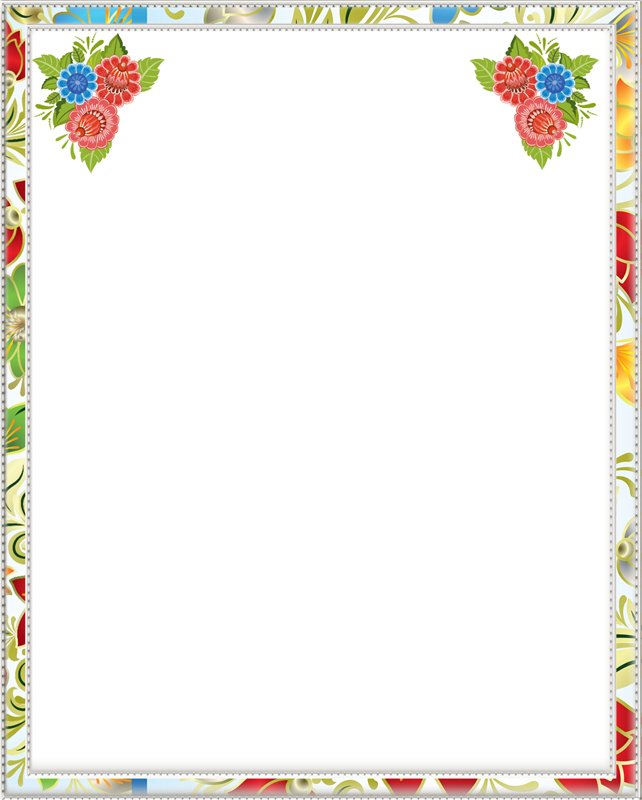                           Рекомендации родителям                               Средняя группа (4-5 лет)Уважаемые родители!  В январе 2- неделя называется:
 «Народная культура и традиции»В этот период основными целями являются: Расширять  представления о народной игрушке (дымковская игрушка, матрешка). Знакомить с народными промыслами. Продолжать знакомить с устным народным творчеством. Использовать фольклор при организации всех видов детской деятельности.Родителям рекомендуется:1. Рассказать детям о русскихнародных игрушках, рассмотреть их на иллюстрациях и в натуральном виде.
2. Рассмотреть материал, из которого сделаны игрушки — глина, дерево, керамика; цвет, форму, величину, части игрушек, рассказать, как в них играют.3. Побеседовать с детьми о народных промыслах, о том, что игрушки делают народные умельцы.
4. Побеседовать с детьми о том "Какую одежду носили бабушки наших бабушек"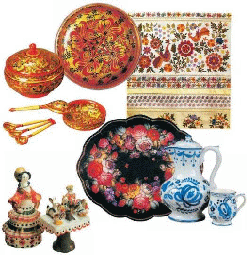 
5. Рассказать детям о семейных традициях.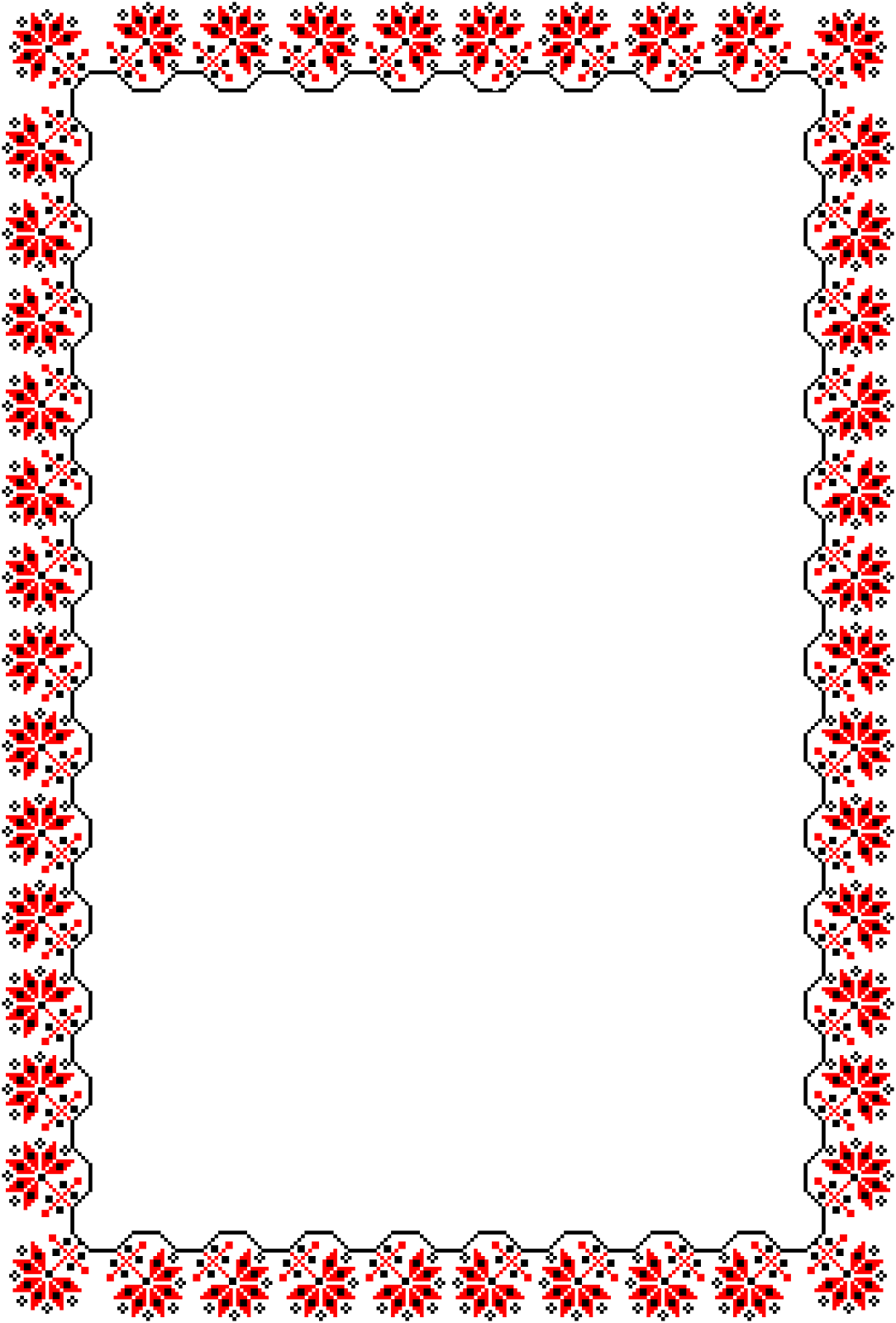              Почитать ребёнку и обсудить с ним             русские народные сказки:

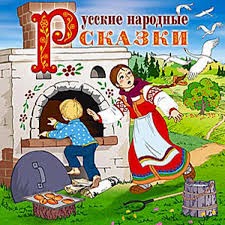 «Сестрица Аленушка и братец Иванушка» , «Жихарка», «Лисичка-сестричка и волк», «Гуси-лебеди», «Лиса и козел», «Привередница», «Лиса-лапотница», «Петушок и бобовое зернышко».Расскажите сказку «Волк и семеро козлят»Примерные вопросы для беседы:- С кем жили козлята?- Куда уходила мама-коза?- С кем оставались козлята?- Что говорила мама-коза своим козлятам, когда уходила?- Какую песенку пела?- Послушались ли маму козлята?- Что случилось, пока мамы дома не было?- Как коза вернула своих козлят?Песенки, потешки и заклички для чтения и заучивания
                                           Иди весна, иди красна,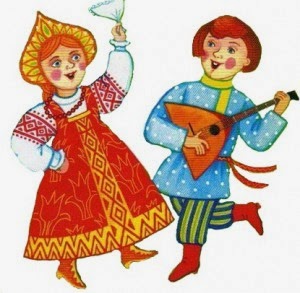                                            Принеси ржаной колосок,

    Овсяной снопок, 
    Большой урожай в наш край!Солнышко – колоколнышко,
Ты пораньше взойди,

Нас пораньше разбуди:
Нам в поля бежать,                                       Нам весну встречать!
Ау, ау, аукаем, Весну приаукиваем:
 Март, март –
 Солнцу рад.                                        Апрель, апрель –Откроет дверь.
                                         Май, май –Сколько хочешь гуляй!
Солнышко-ведрышко,
Выгляни в окошечко!

Солнышко, нарядись,
Красное, покажись!

Дождик-дождик,
Полно лить,

Малых детушек

Мочить!

Радуга-дуга,

Hе давай дождя!

Давай солнышка -Колоколнышка!Пальчиковая игра «Матрёшки»Мы веселые матрешки, (Хлопают в ладоши)         На ногах у нас сапожки,(Указательным и  средним пальцами идут по столу) В сарафанах наших пестрых(Соединяют ладошки вместе)     Мы похожи словно сестры.   (Руки в замок)Разучите вместе с ребенком физ. минутку «Матрешки»Дружные матрешки. (Хлопают в ладоши)На ногах сапожки, (Руки на пояс, поочередно выставляют ногу на пятку вперед)Топают матрешки. (Топают ногами)Влево, вправо наклонись, (Наклоны телом влево – вправо)Всем знакомым поклонись. (Наклоны головой влево-вправоОтгадать и выучить загадку.Ростом разные подружки, но похожи друг на дружку.Все они сидят друг в дружке, но всего одна игрушка.(Матрешка)Прочитать «Игрушкины частушки».Наши руки крендельком, щеки будто яблоки.С нами издавна знаком весь народ на ярмарке.Мы игрушки расписные, хохотушки вятские —Щеголихи слободские, кумушки посадскиеДымковские барышни всех на свете краше,
А гусары-баловни — кавалеры наши.                              Русская народная игра                              « У медведя во бору»Задачи: Приучать детей поочерёдно выполнять разные функции (убегать и ловить).Материал: Грибы, ягоды, корзинки, маска медведя.Ход игры: Определяется берлога медведя (на конце площадке) и дом детей на другой. Дети идут в лес гулять и выполняют движения соответственно стиху, который произносят хором:У медведя во бору,Грибы, ягоды беру,А медведь не спитИ на нас рычит.Как только дети закончили говорить стихотворение медведь с рычанием встаёт и ловит детей, они бегут домой.Поиграть с детьми в русские народные игры с бросанием, ловлей. "Кто бросит дальше мешочек?", "Попади в круг", "Сбей кеглю" .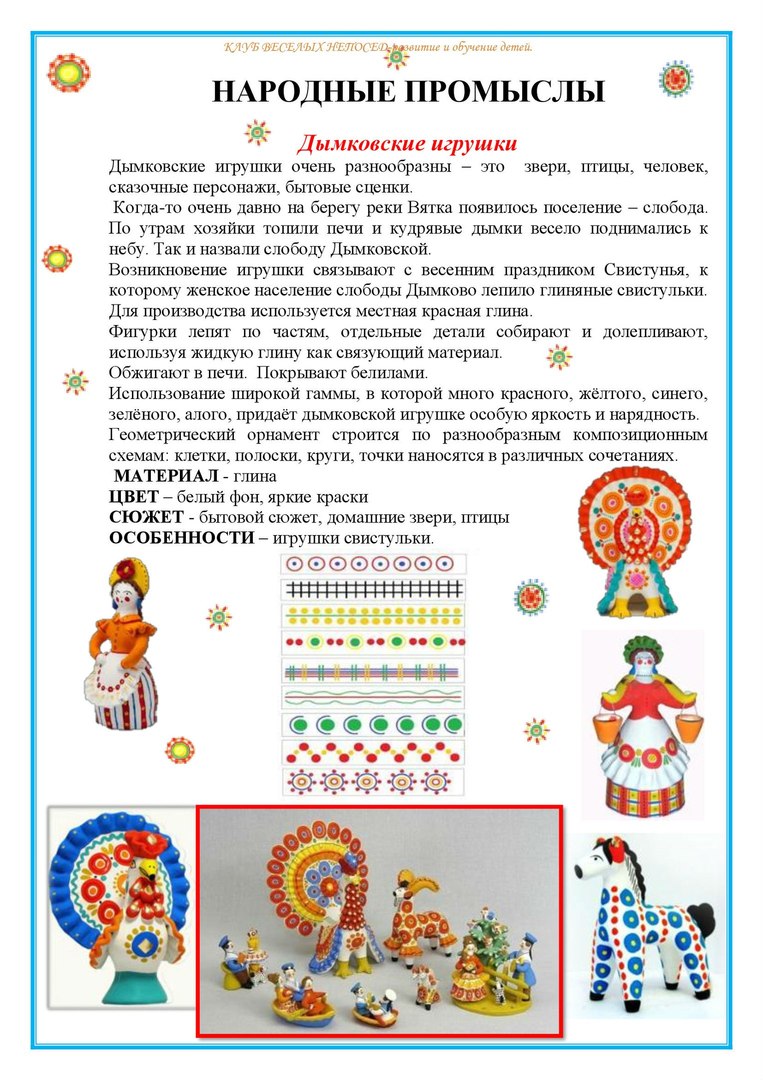 Дидактическая игра «Один – много»Не одна ложка, а много... (ложек). Не один павлин, а много...(павлинов). Не одна барыня, а много... (барынь). Не один поднос, а много... (подносов). Не одна свистулька, а много... (свистулек) и т.д.
Дидактическая игра «Скажи ласково»Свистулька - свистулечка, кукла - куколка, ложка - ложечка,лошадь – лошадка, игрушка – игрушечка и т. д.Дидактическая игра «Из чего сделаны какие…» (согласование прилагательных с существительными)Из фарфора – фарфоровые, из керамики – керамические, из резины - резиновые, из пластмассы – пластмассовые, из железа – железные, из дерева – деревянные, из тряпок – тряпичные, из глины – глиняные, из соломы – соломенные, из бересты –берестяные.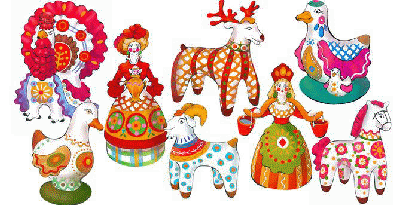 Познакомьте ребенка с русской народной игрушкой Матрешкой- Ой, посмотри кто это? (игрушка)- Как она называется? (матрешка)- Давай рассмотрим Матрешку.- Что на голове у матрешки?- Что это? (платочек)- Правильно платок, а какого цвета платок?- Посмотри, какие красивые цветы нарисованы на платочке. А еще у Матрешки есть сарафан.- Скажите мне какого он цвета?- А наша Матрешка не простая, она с секретом (предложите потрясти игрушку).- Внутри, что-то гремит. Матрешка-матрешка, откройся немножко. Что это?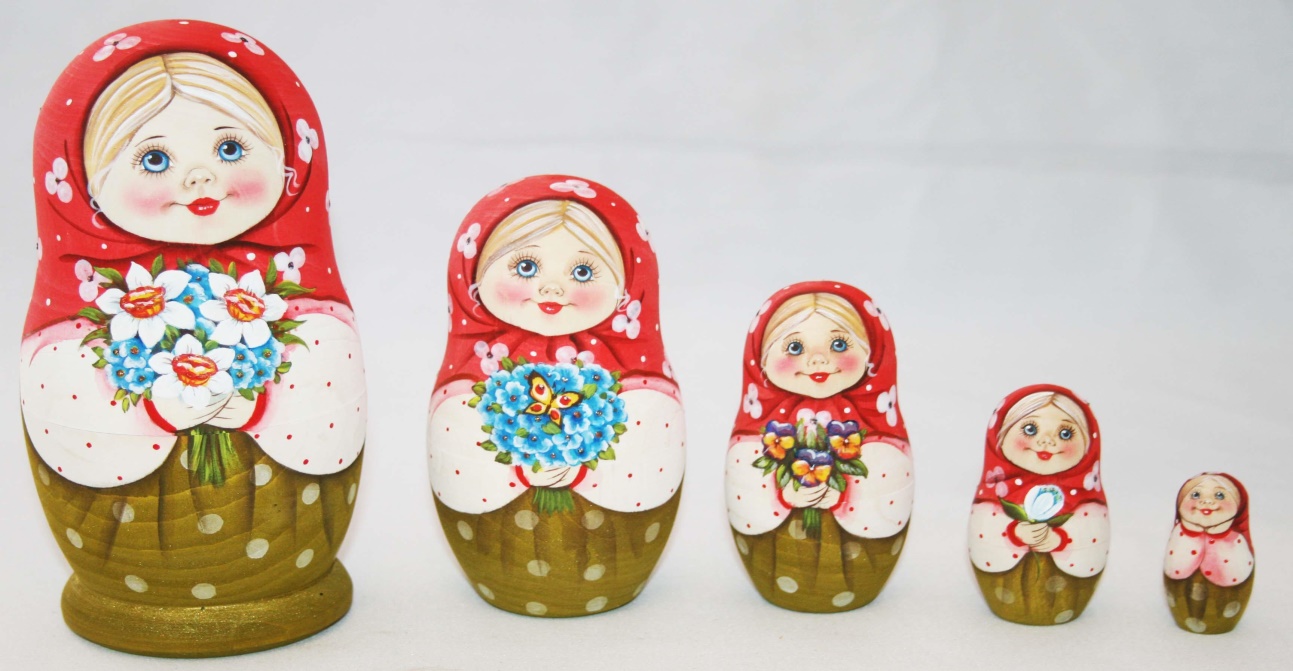 Я открываю матрешку и достаю из нее другую, поменьше. Обратите внимание на то, что вторая матрешка очень маленькая, но у нее такой же платочек и сарафанчик.- Большая Матрешка - это мама.- А другая маленькая кто? (дочка)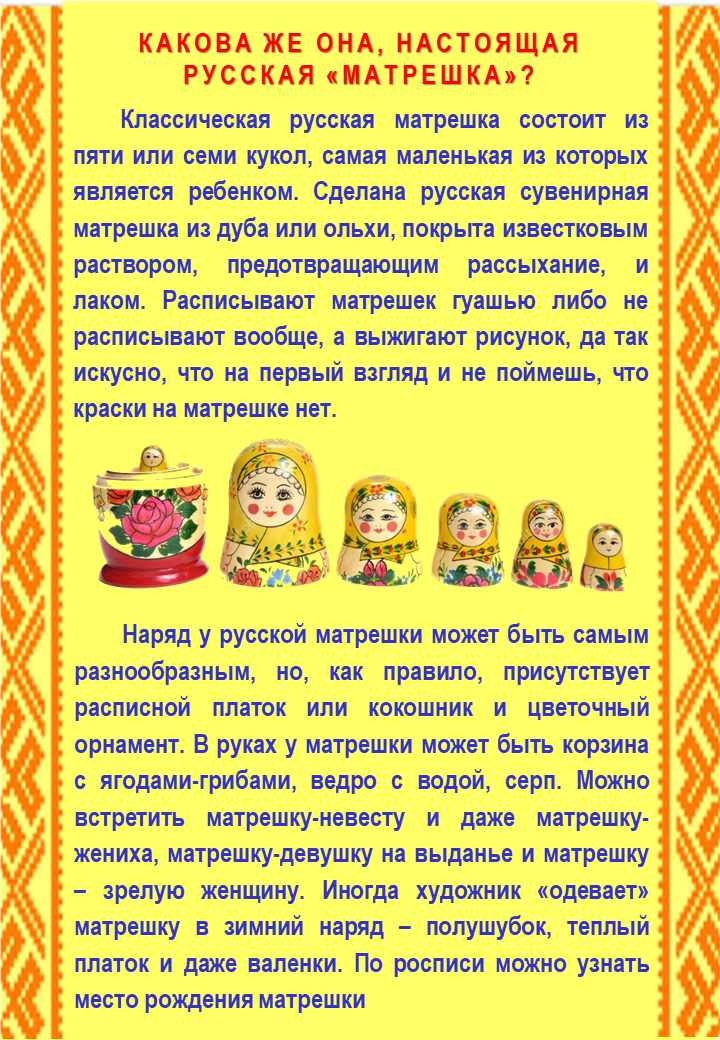 